PROCURATION POUR RETRAIT DE DIPLOME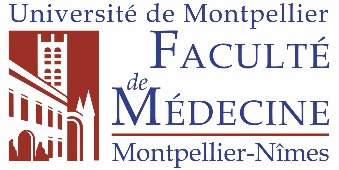 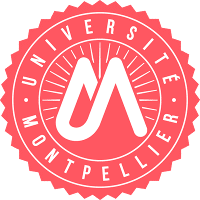 Réf : article 16 de la circulaire n°2015-0012 du 24 mars 2015Je soussigné(e) :NOM (du titulaire du diplôme) : ……………………………………………………………………………………………………………………………………PRENOM : …………………………………………………………………………………………………………………………………………………………………….Né(e) le : ……………………………………………………………………………………à……………………………………………………………………………….Adresse permanente : ………………………………………………………………………………………………………………………………………………….……………………………………………………………………………………………………………………………………………………………………………………...…………………………………………………………………………………………………………………………………………………………………………………….Donne procuration à :NOM (de la personne mandatée) : ……………………………………………………………………………………………………………………………….PRENOM : ………………………………………………………………………………………...………………………………………………………………………….Né(e) le : …………………………………………………………………………………..à………………………………………………………………………………..Pour retirer mon diplôme de :……………………………………………………………………………………………………………….Obtenu en : ….…….……..   / ………………………..……………………………………………………………………………………………………………….Obtenu en : ….…….……..   / ………………………..……………………………………………………………………………………………………………….Obtenu en : ….…….……..   / ………………………..Fait à : ………………………………………………………………………………….,  le : …………………………………………………………………………….Signature du titulaire du diplôme :                                                       Signature de la personne qui retire le diplôme : Pièces à joindre à ce formulaire complété : Pièce d’identité (ou copie) du  titulaire du diplôme Pièce d’identité de la personne qui retire le diplôme